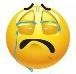 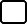 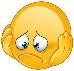 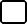 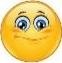 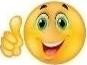 1. Answer the questions.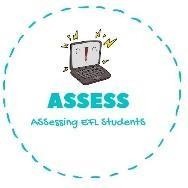 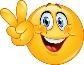 ENGLISH EXAMSpeaking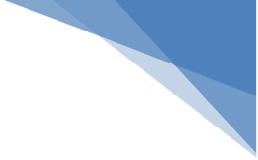 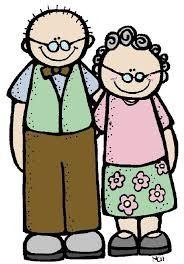 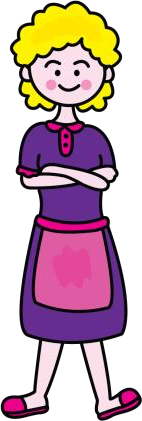 Who are they?	Who is she?They are		She is  	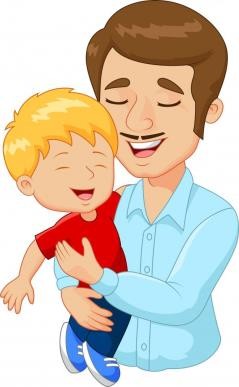 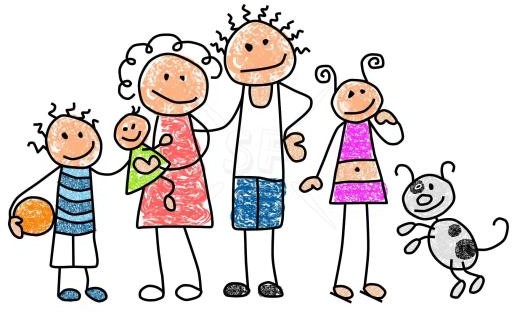 Who are they?	Who are they?They are	and		They are a  	Assessing EFL Students